Charles Henry SwanwickService No. 1819	Rank: PrivateUnit: Not assigned   Charles was born in Kilmore in 1895, his parents were William Henry Swanwick and Martha Wellard. He was living in Nagambie and employed as a motor driver when he enlisted on 6th January 1915, aged 19 years. He gave his father who was a Senior Constable of Police as next of kin. His father gave written permission for Charles to enlist.  Charles was not allocated to a unit. His military record does not say why and there is no mention of a discharge. However, as he was only 5 feet, 5 ½ inches in height he may have been rejected as too short? It wasn’t until July 1915 that the height requirement was reduced to 5 feet, 2 inches.Charles’ father William had served as a police constable in Diamond Creek in 1903.Charles Swanwick is listed on the Greensborough Primary School Honour board.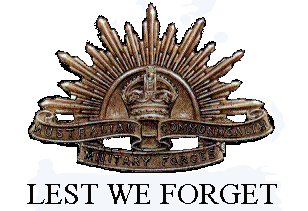 